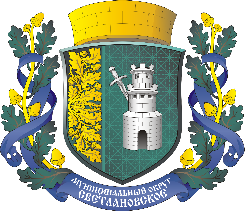 САНКТ-ПЕТЕРБУРГМУНИЦИПАЛЬНОЕ ОБРАЗОВАНИЕМУНИЦИПАЛЬНЫЙ ОКРУГСВЕТЛАНОВСКОЕАДМИНИСТРАЦИЯПостановлениеот 22.08.2021г.                                                                                                        № 26«О порядке формирования кодов целевых статей расходов бюджетавнутригородского муниципального образованияСанкт-Петербурга муниципальный округ Светлановское»       В соответствии с пунктом 4 статьи 21 Бюджетного кодекса Российской Федерации:1. Утвердить Порядок формирования кодов целевых статей расходов бюджета внутригородского муниципального образования Санкт-Петербурга муниципальный округ Светлановское согласно Приложению 1 к настоящему постановлению.2. Настоящее Постановление вступает в силу с момента возникновения правоотношений при составлении и исполнении бюджета МО Светлановское, начиная с бюджета на 2022 год и плановый период 2023 и 2024 годов.3. Настоящее Постановление подлежит опубликованию на официальном сайте муниципального образования муниципального округа Светлановское в течение 10 дней с момента принятия.4. Контроль за исполнением настоящего постановления оставляю за собой.Главы  местной администрации                                               С.С. КузьминПриложение 1к Постановлению Администрации МО Светлановскоеот 22.08.2021 года № 26Порядок формирования кодов целевых статей бюджета внутригородского муниципального образования Санкт-Петербурга муниципальный округ СветлановскоеНастоящий порядок формирования кодов целевых статей бюджета внутригородского муниципального образования Санкт-Петербурга муниципальный округ Светлановское (далее Порядок) разработан в соответствии с Бюджетным Кодексом Российской Федерации и приказом Минфина России от 06.06.2019 года № 85н «О Порядке формирования и применения кодов бюджетной классификации Российской Федерации, их структуре и принципах назначения» в целях обеспечения единства применения бюджетной классификации Российской Федерации при формировании проекта бюджета внутригородского муниципального образования Санкт-Петербурга муниципальный округ Светлановское (далее – бюджет МО).Порядок устанавливает механизм формирования кодов целевых статей расходов бюджета МО на соответствующие целевые статьи бюджета МО.В Порядке применяются понятия и термины в значениях, установленных бюджетным законодательством Российской Федерации.1. Целевые статьи бюджета МО обеспечивают привязку бюджетных ассигнований к расходным обязательствам, подлежащим исполнению за счет средств бюджета МО.Коды целевых статей расходов бюджета МО содержат десять разрядов (8-17 разряды кода классификации расходов бюджета МО) и имеют следующую структуру:Каждая целевая статья должна быть привязана к какому-либо одному расходному обязательству.Целевым статьям расходов бюджета МО присваиваются коды, сформированные с применением буквенно-цифрового ряда: 0, 1, 2, 3, 4, 5, 6, 7, 8, 9, А, Б, В, Г, Д, Е, Ж, И, К, Л, М, Н, П, Р, С, Т, У, Ф, Ц, Ч, Ш, Щ, Э, Ю, Я, A, D, E, F, G, I, J, L, N, P, Q, R, S, U, V, W, Y, Z.Первые пять знаков кода функции (8-12 разряды) обеспечивают увязку бюджетных ассигнований с конкретным направлением деятельности (отражают направление бюджетных ассигнований на реализацию муниципальных программ, ведомственных целевых программ или непрограммных направлений деятельности органов местного самоуправления), формируется в соответствии с Приложением № 1 к настоящему Порядку;13-16 разряды обеспечивают увязку с кодом соответствующей подгруппы расходных обязательств МО, формируется в соответствии с Приложением № 2 к настоящему Порядку.17-й разряд используется для детализации направления расходов бюджета МО посредством использования порядкового номера расходного обязательства МО, установленного органами местного самоуправления муниципального образования, формируется в соответствии с Приложением № 2 к настоящему Порядку.При формировании целевой статьи расходов по коду функции 07000 «Резервные фонды» установлено универсальное направление расходов 00060 «Резервный фонд местной администрации».2. Перечень и коды целевых статей расходов, финансовое обеспечение которых осуществляется за счет субсидий и субвенций из бюджета Санкт-Петербурга, устанавливается в порядке, определенном Комитетом финансов Санкт-Петербурга.Наименование целевых статей расходов бюджета МО должны содержать указание на наименование целевого межбюджетного трансферта (субсидии или субвенции) из бюджета Санкт-Петербурга, являющегося источником их финансового обеспечения.Коды программной (непрограммной) части целевых статей расходов бюджета МО (8-12 разряды кода бюджетной классификации расходов бюджета МО), связанных с расходованием средств субсидий и субвенций из бюджета Санкт-Петербурга финансовый орган местного самоуправления определяет самостоятельно в установленном им порядке согласно пункта 1.2.1. Расходы за счет субвенций из бюджета Санкт-Петербурга на исполнение переданных государственных полномочий Санкт-Петербурга отражаются с использованием в первом разряде кода направления расходов целевой статьи бюджета МО (13-й разряд кода классификации расходов) буквы «G».Последние четыре разряда направления расходов целевой статьи бюджета МО (14-17 разряды кодов классификации расходов) должны соответствовать последним четырем разрядам направления расходов целевой статьи бюджета Санкт-Петербурга на предоставление субвенций.2.2. Расходы за счет субсидий из бюджета Санкт-Петербурга отражаются с использованием в первом разряде кода направления расходов целевой статьи бюджета МО (13-й разряд кода классификации расходов) буквы «S».Последние четыре разряда направления расходов целевой статьи бюджета МО должны соответствовать последним четырем разрядам направления расходов целевой статьи бюджета Санкт-Петербурга на предоставление субсидий.2.3. Формирование целевые статьи расходов бюджета МО, направленных на исполнение органами местного самоуправления переданных государственных полномочий Санкт-Петербурга, финансирование которых осуществляется за счет собственных доходов и источников финансирования дефицита бюджета МО осуществляется следующим образом.В первом разряде кода направления расходов используется буква «Г». Последние четыре разряда направления расходов целевой статьи бюджета МО должны повторять последние четыре разряда целевой статьи расходов бюджета МО, финансируемой за счет субвенций из бюджета Санкт-Петербурга.2.4. Формирование целевых статей расходов бюджета МО, осуществляемых за счет собственных доходов и источников финансирования дефицита бюджета МО, софинансирование, которых производится за счет субсидий из бюджета Санкт-Петербурга осуществляется следующим образом.В первом разряде кода направления расходов используется буква «М». Последние четыре разряда направления расходов целевой статьи бюджета МО должны повторять последние четыре  разряда целевой статьи расходов бюджета МО, финансируемой за счет субсидий из бюджета Санкт-Петербурга.2.5. Формирование целевых статей по п. 2.1-2.4 осуществляется в соответствии с Приложением № 3 к настоящему Порядку.Приложение № 1к Порядку формирования кодов целевых статей бюджета МО СветлановскоеПриложение № 2к Порядку формирования кодов целевых статей бюджета МО СветлановскоеПриложение № 3к Порядку формирования кодов целевых статей бюджета МО СветлановскоеКод целевой статьиКод целевой статьиКод целевой статьиКод целевой статьиКод целевой статьиКод целевой статьиКод целевой статьиКод целевой статьиКод целевой статьиКод целевой статьиПрограммная (непрограммная) статьяПрограммная (непрограммная) статьяПрограммная (непрограммная) статьяПрограммная (непрограммная) статьяПрограммная (непрограммная) статьяНаправление расходовНаправление расходовНаправление расходовНаправление расходовНаправление расходовКод функцииКод функцииКод функцииКод функцииКод функцииПодгруппа расходных обязательств МОПодгруппа расходных обязательств МОПодгруппа расходных обязательств МОПодгруппа расходных обязательств МОПорядковый номер расходного обязательства МО891011121314151617КодФункция бюджетных ассигнований на реализацию муниципальных программ, ведомственных целевых программ, непрограммных направлений деятельности00200Руководство и управление в сфере установленных функций органов местного самоуправления02000Проведение выборов и референдумов07000Резервные фонды09000Реализация полномочий по управлению муниципальной собственностью09200Реализация функций, связанных с общегосударственным управлением50500Обязательства в области пенсионного и социального обеспечения населения51100Мероприятия по борьбе с беспризорностью, по опеке и попечительству21900 Реализация функций по защите и действиям в чрезвычайных ситуациях24700Реализация функций, связанных с обеспечением национальной безопасности и правоохранительной деятельности, в том числе:24701Профилактика терроризма и экстремизма, а также в минимизация и (или) ликвидация их последствий  на территории муниципального образования24702Профилактике  дорожно-транспортного травматизма на территории муниципального образования24703Профилактика правонарушений в Санкт-Петербурге в соответствии с федеральным законодательством и законодательством Санкт-Петербурга24704Профилактика незаконного потребления наркотических средств и психотропных веществ, новых потенциально опасных психоактивных веществ, наркомании в Санкт-Петербурге24705Меры, направленные на укрепление межнационального и межконфессионального согласия, сохранение и развитие языков и культуры народов Российской Федерации, проживающих на территории муниципального образования, социальную и культурную адаптацию мигрантов, профилактику межнациональных (межэтнических) конфликтов51000 Реализация политики занятости населения33000 Информационные технологии и связь34500 Малый бизнес и предпринимательство41000 Состояние окружающей среды и природопользования42800 Реализация функций по организации профессионального и дополнительного профессионального образования 43100 Организационно-воспитательная работа с молодежью45000 Реализация функций в сфере культуры, кинематографии 45700 Периодические издания, учрежденные органами местного самоуправления51200Физкультурно – оздоровительная работа и спортивные мероприятия60000 Реализация функций с сфере благоустройства, в том числе:60001Организация благоустройства территории муниципального образования в соответствии с законодательством Санкт-Петербурга60002Осуществление работ в сфере озеленения на территории муниципального образования в соответствии с законодательством Санкт-Петербурга60003Прочие мероприятия в области благоустройства территории муниципального образования в соответствии с законодательством Санкт-ПетербургаКодПорядковый номер расходного обязательстваНаименование направления расходов00010Расходные обязательства по содержанию главы муниципального образования:00011Содержание главы муниципального образования00020Расходные обязательства по содержанию и обеспечению деятельности представительного органа муниципального образования:00021Содержание и обеспечение деятельности аппарата представительного органа муниципального образования00030Расходные обязательства по содержанию и обеспечению деятельности местной администрации (исполнительно-распорядительного органа) муниципального образования:00031Содержание главы местной администрации00032Содержание и обеспечение деятельности местной администрации (исполнительно-распорядительного органа) муниципального образования00050Расходные обязательства по обеспечению проведения муниципальных выборов и местных референдумов:00051Содержание и обеспечение деятельности избирательной комиссии муниципального образования действующей на постоянной основе00052Организация и материально-техническое обеспечение подготовки и проведения муниципальных выборов, местного референдума00060Расходные обязательства по содержанию и обеспечению деятельности представительного органа муниципального образования (содержание депутатов на постоянной основе, выплата компенсаций депутатам на непостоянной основе):00061Содержание депутатов муниципального совета, осуществляющих свою деятельность на постоянной основе00062Компенсация депутатам муниципального совета, осуществляющим свои полномочия на непостоянной основе, расходов в связи с осуществлением ими своих мандатов00070Расходные обязательства в области других общегосударственных вопросов:00071Формирование архивных фондов органов местного самоуправления00090Расходные обязательства по проведению подготовки и обучения неработающего населения способам защиты и действиям в чрезвычайных ситуациях, а также способам защиты от опасностей, возникающих при ведении военных действий или вследствие этих действий:00091Проведение подготовки и обучения неработающего населения способам защиты и действиям в чрезвычайных ситуациях, а также способам защиты от опасностей, возникающих при ведении военных действий или вследствие этих действий00100Расходные обязательства в области общеэкономических вопросов:00101Участие в организации и финансировании временного трудоустройства несовершеннолетних в возрасте от 14 до 18 лет в свободное от учебы время, безработных граждан, испытывающих трудности в поиске работы, безработных граждан в возрасте от 18 до 20 лет, имеющих среднее профессиональное образование и ищущих работу впервые00120Расходные обязательства в области других вопросов национальной экономики:00121Содействие развитию малого бизнеса на территории муниципального образования00130Расходные обязательства по организации благоустройства территорий муниципального образования в соответствии с законодательством Санкт-Петербурга:0013Размещение контейнерных площадок на внутриквартальных территориях, ремонт элементов благоустройства, расположенных на контейнерных площадках0013Временное размещение, содержание, включая ремонт, элементов оформления Санкт-Петербурга к мероприятиям, в том числе культурно-массовым мероприятиям, городского, всероссийского и международного значения на внутриквартальных территориях00135Обеспечение проектирования благоустройства при размещении элементов благоустройства00136Содержание внутриквартальных территорий в части обеспечения ремонта покрытий, расположенных на внутриквартальных территориях, и проведения санитарных рубок (в том числе удаление аварийных, больных деревьев и кустарников) на территориях, не относящихся к территориям зеленых насаждений в соответствии с законом Санкт-Петербурга00137Размещение, содержание спортивных, детских площадок, включая ремонт расположенных на них элементов благоустройства, на внутриквартальных территориях00138Размещение устройство наружного освещения детских и спортивных площадок на внутриквартальных территориях00139Размещение, содержание, включая ремонт, ограждений декоративных, ограждений газонных, полусфер, надолбов, приствольных решеток, устройств для вертикального озеленения и цветочного оформления, навесов, беседок, уличной мебели, урн, элементов озеленения, информационных щитов и стендов, планировочного устройства, за исключением велосипедных дорожек; размещение покрытий, в том числе предназначенных для кратковременного и длительного хранения индивидуального автотранспорта, на внутриквартальных территориях00150Расходные обязательства по озеленению территорий муниципального образования в соответствии с законодательством Санкт-Петербурга:00152Организация работ по компенсационному озеленению в отношении территорий зеленых насаждений общего пользования местного значения, осуществляемому в соответствии с законом Санкт-Петербурга00153Содержание, в том числе уборка, территорий зеленых насаждений общего пользования местного значения (включая расположенных на них элементов благоустройства), защита зеленых насаждений на указанных территориях00155Проведение паспортизации территорий зеленых насаждений общего пользования местного значения, включая проведение учета зеленых насаждений искусственного происхождения и иных элементов благоустройства, расположенных в границах территорий зеленых насаждений общего пользования местного значения00156Создание размещение, переустройство, восстановление и ремонт объектов зеленых насаждений на территориях зеленых насаждений общего пользования местного значения00160Расходные обязательства по прочим мероприятиям в области благоустройства территории муниципального образования в соответствии с законодательством Санкт-Петербурга:00163Архитектурно-строительное проектирование и строительство объектов наружного освещения детских и спортивных площадок на внутриквартальных территориях (за исключением детских и спортивных площадок, архитектурно-строительное проектирование и строительство объектов наружного освещения которых осуществляются в соответствии с адресной инвестиционной программой, утверждаемой законом Санкт-Петербурга о бюджете Санкт-Петербурга на очередной финансовый год и на плановый период)00164Проведение в установленном порядке минимально необходимых мероприятий по обеспечению доступности городской среды для маломобильных групп населения на внутриквартальных территориях муниципального образования00170Расходные обязательства, по участию в мероприятиях по охране окружающей среды в границах муниципального образования, за исключением организации и осуществления мероприятий по экологическому контролю:00171Участие в мероприятиях по охране окружающей среды в границах муниципального образования, за исключением организации и осуществления мероприятий по экологическому контролю00180Расходные обязательства в области профессиональной подготовки, переподготовки и повышения квалификации:00181Организация профессионального образования, дополнительного профессионального образования выборных должностных лиц местного самоуправления, депутатов муниципальных советов муниципальных образований, муниципальных служащих и работников муниципальных учреждений00190Расходные обязательства в области молодежной политики:00191Проведение работ по военно-патриотическому воспитанию граждан на территории муниципального образования00200Расходные обязательства по организации и проведению местных и участию в организации и проведении городских праздничных и иных зрелищных мероприятий:00201Организация  и проведение местных, и участие в организации и проведении городских  праздничных и иных зрелищных мероприятий00210Расходные обязательства по организации и проведению мероприятий по сохранению и развитию местных традиций и обрядов:00211Организация и проведение мероприятий по сохранению и развитию местных традиций и обрядов00230Расходные обязательства по выплате пенсии за выслугу лет, доплаты к пенсии за стаж, доплаты к пенсии за выслугу лет лицам, замещавшим муниципальные должности и должности муниципальной службы:00231Расходы по назначению, выплате, перерасчету пенсии за выслугу лет лицам, замещавшим должности муниципальной службы в органах местного самоуправления, муниципальных органах муниципальных образований, а также приостановлению, возобновлению, прекращению выплаты пенсии за выслугу лет в соответствии с законом Санкт-Петербурга00232Расходы по назначению, выплате, перерасчету ежемесячной доплаты за стаж работы в органах местного самоуправления, муниципальных органах муниципальных образований к страховой пенсии по старости, страховой пенсии по инвалидности, пенсии за выслугу лет лицам, замещавшим муниципальные должности, на постоянной основе в органах местного самоуправления, муниципальных органах муниципальных образований, а также приостановление, возобновление, прекращение выплаты доплаты за стаж в соответствии с законом Санкт-Петербурга00240Расходные обязательства по обеспечению условий для развития на территории муниципального образования физической культуры и массового спорта, организация и проведение официальных физкультурных мероприятий, физкультурно-оздоровительных мероприятий и спортивных мероприятий муниципального образования:00241Обеспечение условий для развития на территории муниципального образования физической культуры и массового спорта, организация и проведение официальных физкультурных мероприятий, физкультурно-оздоровительных мероприятий и спортивных мероприятий муниципального образования00250Учреждение печатного средства массовой информации для опубликования муниципальных правовых актов, иной информации:00251Периодические издания, учрежденные представительными органами местного самоуправления00252Опубликование муниципальных правовых актов, иной официальной информации00440Расходные обязательства по уплате членских взносов на осуществление деятельности Совета муниципальных образований Санкт-Петербурга и содержание его органов:00441Уплата членских взносов на осуществление деятельности Совета  муниципальных образований Санкт-Петербурга и содержание его органов00470Расходное обязательство по осуществлению экологического просвещения, а также организация экологического воспитания и формирования экологической культуры в области обращения с твердыми коммунальными отходами:00471Осуществление экологического просвещения, а также организация экологического воспитания и формирования экологической культуры в области обращения с твердыми коммунальными отходами00500Расходные обязательства по участию в реализации мер по профилактике дорожно-транспортного травматизма на территории муниципального образования, включая размещение, содержание и ремонт искусственных неровностей:00501Участие в реализации мер по профилактике  дорожно-транспортного травматизма на территории муниципального образования00510Расходные обязательства по участию в деятельности по профилактике правонарушений в Санкт-Петербурге в формах, установленных в соответствии с федеральным законодательством и законодательством Санкт-Петербурга:00511Участие в деятельности по профилактике правонарушений в Санкт-Петербурге в соответствии с федеральным законодательством и законодательством Санкт-Петербурга00520Расходные обязательства по участию в профилактике терроризма и экстремизма, а также в минимизации и (или) ликвидации последствий их проявлений на территории муниципального образования в форме и порядке, установленных федеральным законодательством и законодательством Санкт-Петербурга:00521Участие в профилактике терроризма и экстремизма, а также в минимизации и (или) ликвидации их последствий  на территории муниципального образования00530Расходные обязательства по участию в установленном порядке в мероприятиях по профилактике незаконного потребления наркотических средств и психотропных веществ, наркомании в Санкт-Петербурге:00531Участие в установленном порядке в мероприятиях  по профилактике незаконного потребления наркотических средств и психотропных веществ, новых потенциально опасных психоактивных веществ, наркомании в Санкт-Петербурге00540Расходные обязательства по участию в реализации мероприятий по охране здоровья граждан от воздействия окружающего табачного дыма и последствий потребления табака на территории муниципального образования:00541Участие в реализации мероприятий по охране здоровья граждан от воздействия окружающего табачного дыма и последствий потребления табака на территории муниципального образования00560Расходные обязательства по организации и проведению досуговых мероприятий для жителей муниципального образования:00561Организация и проведение досуговых мероприятий для жителей муниципального образования00590Расходные обязательства по участию создании условий для реализации мер, направленных на укрепление межнационального и межконфессионального согласия, сохранения и развитие языков и культуры народов Российской Федерации, проживающих на территории муниципального образования:00591Участие в создании условий для реализации мер, направленных на укрепление межнационального и межконфессионального согласия, сохранение и развитие языков и культуры народов Российской Федерации, проживающих на территории муниципального образования, социальную и культурную адаптацию мигрантов, профилактику межнациональных (межэтнических) конфликтов00990Иные расходные обязательства по решению вопросов местного значения:00991Расходы на эксплуатацию информационно-телекоммуникационных систем и средств автоматизации00992Расходы на эксплуатацию  и развитие программных продуктов автоматизированного ведения бюджетного учетаРасходы за счет субвенций и субсидий из бюджета Санкт-ПетербургаРасходы за счет субвенций и субсидий из бюджета Санкт-ПетербургаРасходы за счет субвенций и субсидий из бюджета Санкт-ПетербургаРасходы за счет собственных доходов и источников финансирования дефицита местного бюджетаРасходы за счет собственных доходов и источников финансирования дефицита местного бюджетаРасходы за счет собственных доходов и источников финансирования дефицита местного бюджетаКод функцииКод направления расходовНаименование целевой статьиКод функцииКод направления расходовНаименование целевой статьи00200G0850Расходы на исполнение государственного полномочия  по организации и осуществлению деятельности по опеке и попечительству за счет субвенций из бюджета Санкт-Петербурга00200Г0850Расходы на исполнение государственного полномочия  по организации и осуществлению деятельности по опеке и попечительству за счет средств местного бюджета09200G0100Расходы на исполнение государственного полномочия  по составлению протоколов об административных правонарушениях за счет субвенций из бюджета Санкт-Петербурга09200Г0100Расходы на исполнение государственного полномочия  по составлению протоколов об административных правонарушениях за счет средств местного бюджета51100G0860Расходы на исполнение государственного полномочия по выплате денежных средств на содержание ребенка в семье опекуна и приемной семье за счет субвенций из бюджета Санкт-Петербурга51100Г0860Расходы на исполнение государственного полномочия по выплате денежных средств на содержание ребенка в семье опекуна и приемной семье за счет средств местного бюджета51100G0870Расходы на исполнение государственного полномочия по выплате денежных средств на вознаграждение приемным родителям за счет субвенций из бюджета Санкт-Петербурга51100Г0870Расходы на исполнение государственного полномочия по выплате денежных средств на вознаграждение приемным родителям за счет средств местного бюджета60001S2500Расходы на благоустройство территории муниципального образования за счет субсидии из бюджета Санкт-Петербурга60001М2500Расходы на благоустройство территории муниципального образования за счет средств местного бюджета60002S2510Расходы на озеленение территории муниципального образования за счет субсидии из бюджета Санкт-Петербурга60002М2510Расходы на озеленение территории муниципального образования За счет средств местного бюджета